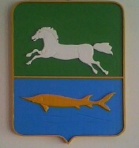  АДМИНИСТРАЦИЯ НАРЫМСКОГО СЕЛЬСКОГО ПОСЕЛЕНИЯПАРАБЕЛЬСКОГО РАЙОНА ТОМСКОЙ ОБЛАСТИПОСТАНОВЛЕНИЕ 02.08.2018                                                                                                                         №52а Об утверждении Порядка размещения в информационно-телекоммуникационной сети «Интернет» информации о рассчитываемой за календарный год среднемесячной заработной плате руководителей, их заместителей и главных бухгалтеров муниципальных учреждений и муниципальных унитарных предприятий муниципального образования «Нарымское сельское поселение» и представления указанными лицами данной информацииВ соответствии со статьей 349.5 Трудового кодекса Российской Федерации ПОСТАНОВЛЯЮ:1. Утвердить прилагаемый Порядок размещения в информационно-телекоммуникационной сети «Интернет» информации о рассчитываемой за календарный год среднемесячной заработной плате руководителей, их заместителей и главных бухгалтеров муниципальных учреждений и муниципальных унитарных предприятий муниципального образования «Нарымское сельское поселение» и представления указанными лицами данной информации.2.  Разместить настоящее постановление на официальном сайте муниципального образования Нарымское сельское поселение в информационно-телекоммуникационной сети «Интернет» www.narimskoe.ru.Опубликовать данное постановление в информационном бюллетене Администрации и Совета Нарымского сельского поселения.Настоящее постановление вступает в силу со дня официального опубликования.Контроль за исполнением настоящего постановления оставляю за собой.Глава поселения                                                                                  С.В.АбдрашитоваЧаплинская Т.А.Рассылка:Администрация -3 Нарымский СДК-1Порядок размещения в информационно-телекоммуникационной сети «Интернет» информации о рассчитываемой за календарный год среднемесячной заработной плате руководителей, их заместителей и главных бухгалтеров муниципальных учреждений и муниципальных унитарных предприятий муниципального образования «Нарымское сельское поселение» и представления указанными лицами данной информации1. Настоящий Порядок определяет процедуру предоставления руководителями, их заместителями и главными бухгалтерами муниципальных учреждений и муниципальных унитарных предприятий муниципального образования «Нарымское сельское поселение» информации о рассчитываемой за календарный год среднемесячной заработной плате (далее – информация) и размещения информации в информационно-телекоммуникационной сети «Интернет».2. Информация представляется руководителями, их заместителями и главными бухгалтерами муниципальных учреждений и муниципальных унитарных предприятий в Администрацию Нарымского сельского поселения не позднее 30 апреля года, следующего за отчётным годом.3. Информация представляется раздельно в отношении руководителя, каждого из заместителей и главного бухгалтера муниципального учреждения и муниципального унитарного предприятия.4. Информация размещается Администрацией Нарымского сельского поселения на официальном сайте Нарымского сельского поселения ежегодно в 14-дневный срок со дня истечения срока предоставления руководителями, их заместителями и главными бухгалтерами муниципальных учреждений и муниципальных унитарных предприятий муниципального образования «Нарымское сельское поселение» информации. 5. В составе информации указывается полное наименование муниципального учреждения, муниципального унитарного предприятия, занимаемая должность лица, в отношении которого размещается информация, сведения о среднемесячной заработной плате за календарный год.Утвержденпостановлением Администрации Нарымского сельского поселенияот 02.08. 2018   № 52а